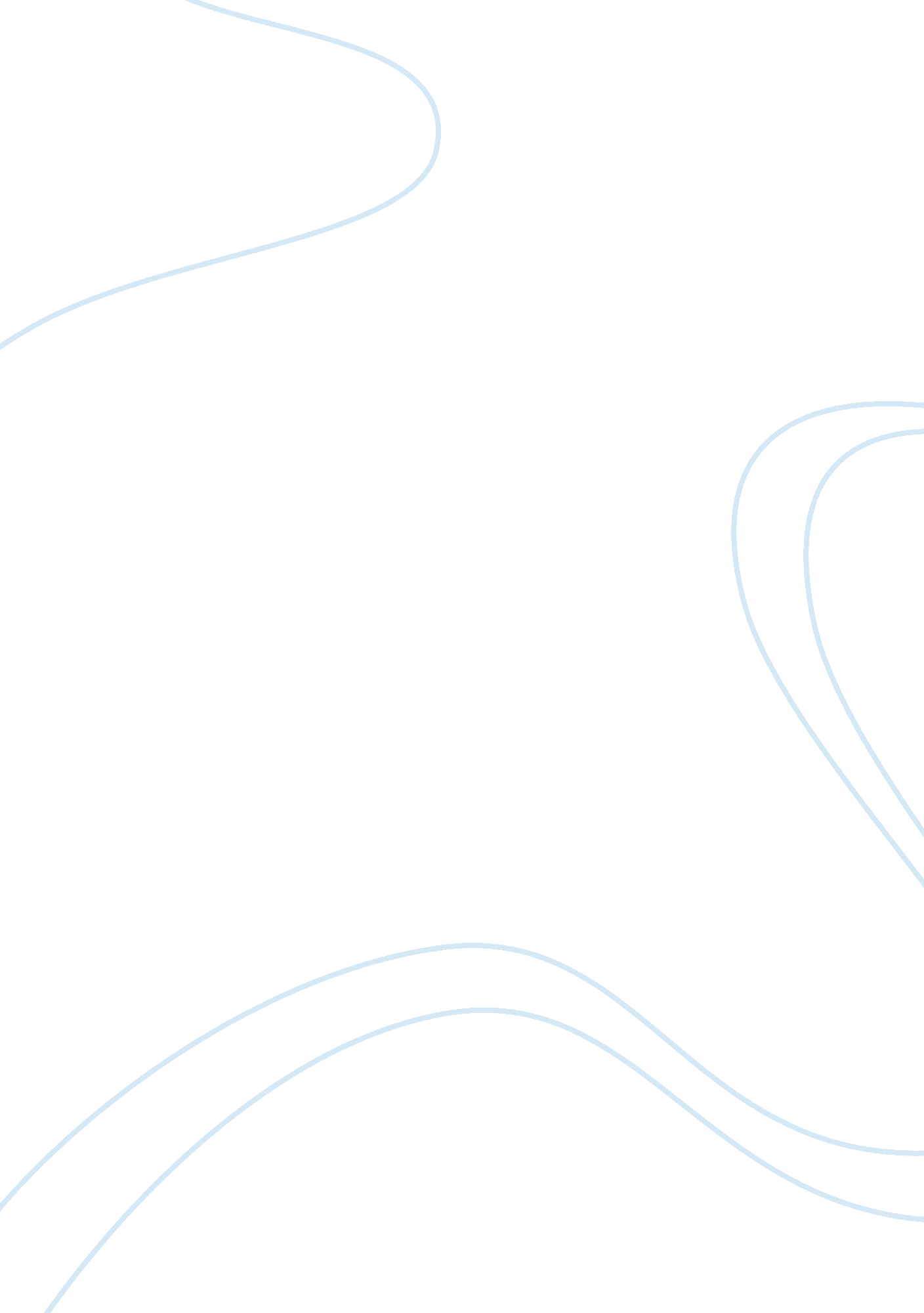 Osama bin laden and qaeda terror groupPeople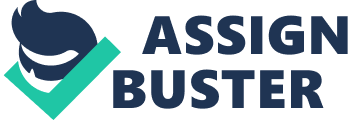 Qaeda terror group. Initially the group denied involvement, but then as time went on they admitted to having been behind the attacks. Some of the reasons the listed for the attacks were: Us support of Israel, because of attacks against Muslims in Russia, Somalia, and the Middle East, and against the US troops in Saudi Arabia, and the US sanctions against Iraq. This led to one of the largest manhunts in the world, for AY-Qaeda leader, Osama Bin Laden. The manhunt lasted for ten years before he was caught and killed. This was an attack that would change the United States forever. It created a reason for the security and anti-terror measures that we have today. It is the reason why planes are so heavily guarded, and why so many counter-terror measures are in effect today. It was the cause of 2996 deaths including the hijackers. The attacks led to FBI operation PENITENT, which is the largest military investigation still to date. It also had an impact far beyond any security or civil ones mentioned. It had a cultural impact the started thousands of hate crimes against Muslims, or perceived Muslims. It started multiple wars, and triggered thousands more deaths. It was a catalytic event. It is and will be remembered in American history. But different people remember this incident with differentmemoriesand reactions. I was four at the time. I can remember a big fuss and something happening, but don't remember any actually details of the attack. My dad however, remembers the incident quite clearly. He talked about having no idea that it would be any day different than normal. He was teaching High school at the time at COB. My mother called to tell him to turn on the radio or the TV and see what was happening. They watched for the next few hours until the towers collapsed and all the information was revealed. The attacks on 9-11 were the worst ever in history. All though thousands died and were injured, it also provided something to rally around. It became a cry to come back to God and good values and change the nation. It was one of the biggest events even to happen in our age. 